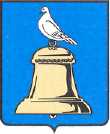 АДМИНИСТРАЦИЯ ГОРОДА РЕУТОВПОСТАНОВЛЕНИЕОб утверждении Положения о муниципальном бюджетном учреждении «Многофункциональный центр предоставления государственных и муниципальных услуг населению городского округа Реутов» Во исполнение Федерального Закона  от 27.07.2010 №210-ФЗ "Об организации предоставления государственных и муниципальных услуг", Распоряжения Администрации города Реутов от 11.10.2012 №172-РА "О создании муниципального бюджетного учреждения «Многофункциональный центр предоставления государственных и муниципальных услуг населению городского округа Реутов» в целях повышения качества и доступности предоставления государственных и муниципальных услуг населению, координации взаимодействия органов государственной власти и органов местного самоуправления по оптимизации процедур предоставления государственных и муниципальных услуг, постановляю:1. Утвердить прилагаемое Положение о муниципальном бюджетном  учреждении «Многофункциональный центр предоставления государственных и муниципальных услуг населению городского округа Реутов» 2. Контроль за выполнением настоящего постановления возложить на первого заместителя Руководителя Администрации С.Г. Юрова, заместителя Руководителя Администрации - начальника управления делами С.К. Викулову.Руководитель Администрации                                                                                 Н.Н. КовалевУТВЕРЖДЕНАПостановлением РуководителяАдминистрацииот  24.10.2013 № 731-ПА              ПОЛОЖЕНИЕо муниципальном бюджетном учреждении «Многофункциональный центр предоставления государственных и муниципальных услуг населению городского округа Реутов» 1. Общие положения1.1. Настоящее Положение определяет вопросы создания, функционирования, реорганизации и ликвидации муниципального бюджетного  учреждения «Многофункциональный центр предоставления государственных и муниципальных услуг населению городского округа Реутов» (далее - МБУ «МФЦ городского округа Реутов»), действующего в городском округе Реутов Московской области и расположенного по адресу: Московская область, г. Реутов, ул. Ленина, д. 27.1.2. МБУ «МФЦ городского округа Реутов» - юридическое лицо, учрежденное Администрацией города Реутов (далее - учредитель МФЦ) для организации обеспечения предоставления федеральными органами исполнительной власти, центральными исполнительными органами государственной власти Московской области, органами местного самоуправления муниципального образования городской округ Реутов государственных и муниципальных услуг, а также услуг, предоставляемых органами управления государственных внебюджетных фондов Российской Федерации, (далее - государственные и муниципальные услуги) в режиме «одного окна».1.3. МБУ «МФЦ городского округа Реутов» является муниципальным бюджетным учреждением. Создание МБУ «МФЦ городского округа Реутов» осуществляется в соответствии с гражданским и бюджетным законодательством Российской Федерации.
Учредителем МБУ «МФЦ городского округа Реутов» выступает Администрация города Реутов Московской области. Участниками МБУ «МФЦ городского округа Реутов» могут быть:- территориальные органы федеральных органов исполнительной власти, государственные услуги которых предоставляются на базе МБУ «МФЦ городского округа Реутов»;- центральные исполнительные органы государственной власти Московской области, государственные услуги которых предоставляются на базе МБУ «МФЦ городского округа Реутов»;- органы местного самоуправления городского округа Реутов Московской области, муниципальные услуги которых предоставляются на базе МБУ «МФЦ городского округа Реутов»;- органы управления государственных внебюджетных фондов Российской Федерации, услуги которых предоставляются на базе МБУ «МФЦ городского округа Реутов»;- организации, участвующие в предоставлении государственных и муниципальных услуг в соответствии с административными регламентами;- организации, предоставляющие дополнительные услуги (нотариальные, банковские, юридические и иные услуги).Перечень (состав) участников МБУ «МФЦ городского округа Реутов» определяется соответствующими соглашениями об организации предоставления государственных и муниципальных услуг на базе МБУ «МФЦ городского округа Реутов».1.4. Деятельность МБУ «МФЦ городского округа Реутов» осуществляется в соответствии с законодательством Российской Федерации, нормативными актами Московской области и городского округа Реутов Московской области, настоящим Положением, соглашениями о взаимодействии между субъектами МБУ «МФЦ городского округа Реутов», административными регламентами, стандартами предоставления государственных и муниципальный услуг, иными нормативными правовыми актами.2. Принципы деятельности, цели и задачи функционирования МБУ «МФЦ городского округа Реутов»2.1 Основными принципами деятельности МБУ «МФЦ городского округа Реутов» являются:- соблюдение прав и законных интересов физических и юридических лиц, обратившихся за получением государственных и муниципальных услуг;- обеспечение физическим и юридическим лицам условий получения государственных и муниципальных услуг, при которых прием (выдача) документов физических и юридических лиц в рамках предоставления государственных и муниципальных услуг производится однократно и единовременно, а все необходимые дальнейшие процедуры, в том числе, межведомственные согласования и предоставление ведомствами требуемой для предоставления государственных и муниципальных услуг информации, осуществляются государственными органами, органами местного самоуправления, организациями, участвующими в предоставлении государственных и муниципальных услуг, самостоятельно в соответствии с утвержденными административными регламентами и другими нормативными правовыми актами;- стандартизация и регламентация деятельности МБУ «МФЦ городского округа Реутов»;- осуществление межведомственного взаимодействия территориальных органов федеральных органов исполнительной власти, центральных исполнительных органов государственной власти Московской области, органов местного самоуправления городского округа Реутов Московской области, организаций, участвующих в предоставлении государственных и муниципальных услуг в рамках МБУ «МФЦ городского округа Реутов», осуществляемое в соответствии с утвержденными административными регламентами, иными нормативными правовыми актами и соглашениями;- обеспечение комфортности получения физическими и юридическими лицами государственных и муниципальных услуг;- использование информационно-коммуникационных технологий при предоставлении государственных и муниципальных услуг.2.2 Цели функционирования МБУ «МФЦ городского округа Реутов»:- упрощение процедур получения гражданами и юридическими лицами государственных и муниципальных услуг за счёт реализации принципа «одного окна»;- повышение удовлетворенности получателей государственных и муниципальных услуг их качеством;- повышение информированности граждан и юридических лиц о порядке, способах и условиях получения государственных и муниципальных услуг;- повышение комфортности получения гражданами и юридическими лицами массовых общественно значимых государственных и муниципальных услуг;- противодействие коррупции, ликвидация рынка посреднических услуг при предоставлении государственных и муниципальных услуг;- повышение эффективности межведомственного взаимодействия при предоставлении государственных и муниципальных услуг.2.3 Задачи функционирования МБУ «МФЦ городского округа Реутов»:- реализация принципа «одного окна» - создание и обеспечение эффективной  работы единого места приема, регистрации и выдачи необходимых документов гражданам и юридическим лицам при предоставлении всех государственных и муниципальных услуг на базе МБУ «МФЦ городского округа Реутов», предоставление гражданам и юридическим лицам возможности получения одновременно нескольких взаимосвязанных государственных и муниципальных услуг;- оптимизация и повышение качества предоставления государственных и муниципальных услуг, упорядочение административных процедур, административных действий и принятия решений;- сокращение количества документов, предоставляемых заявителями для исполнения предоставления государственной и муниципальной услуги;- снижение количества взаимодействий заявителей с должностными лицами за счет организации межведомственного взаимодействия;- сокращение сроков предоставления государственных и муниципальных услуг;- внедрение стандартов комфортности получения государственных и муниципальных услуг физическими и юридическими лицами;- организация консультационной деятельности и полное, всестороннее информирование граждан и юридических лиц по вопросам предоставления государственных и муниципальных услуг;- оптимизация функций (услуг), в которых участвуют несколько органов исполнительной власти и органов местного самоуправления городского округа Реутов Московской области, организации на основе соглашений между этими органами и организациями;- организация межведомственного обмена данными между федеральными органами исполнительной власти, центральными исполнительными органами государственной власти Московской области, органами местного самоуправления городского округа Реутов Московской области, организациями, участвующими в предоставлении государственных и муниципальных услуг, посредством внедрения информационно - коммуникационных технологий, в том числе, с использованием инфраструктуры «Московского областного (регионального) информационного центра», Общероссийского государственного информационного центра;- организация информационного обмена с федеральным порталом государственных услуг, региональным сегментом портала государственных услуг.3. Функции, права, обязанности МБУ «МФЦ городского округа Реутов».
3.1 Основными функциями МБУ «МФЦ городского округа Реутов» являются: - организация и осуществление работы по приему документов, необходимых для получения государственных и муниципальных услуг, по первичной обработке документов, по выдаче физическим и юридическим лицам документов по итогам предоставления государственных и муниципальных услуг;- обеспечение информирования и консультирования физических и юридических лиц по вопросам предоставления государственных и муниципальных услуг;- организация и осуществление взаимодействия с физическими и юридическими лицами, а также с федеральными органами исполнительной власти и их территориальными органами, центральными исполнительными органами государственной власти Московской области, органами местного самоуправления, организациями, участвующими, в соответствии с утвержденными административными регламентами, в предоставлении государственных и муниципальных услуг, согласно заключенным соглашениям;- организация доставки необходимых документов из МБУ «МФЦ городского округа Реутов» в соответствующие территориальные органы федеральных органов исполнительной власти, центральные исполнительные органы государственной власти Московской области, органы местного самоуправления городского округа Реутов Московской области, организации, участвующие в предоставлении государственных и муниципальных услуг, а также организация доставки подготовленных в результате предоставления государственных и муниципальных услуг документов из соответствующих ведомств или организаций в МБУ «МФЦ городского округа Реутов»;- организация привлечения сотрудников территориальных органов федеральных органов исполнительной власти, центральных исполнительных органов государственной власти Московской области, органов местного самоуправления городского округа Реутов Московской области для непосредственного взаимодействия с физическими или юридическими лицами в случаях, когда такое непосредственное взаимодействие определено законодательством Российской Федерации;- организация и обеспечение предоставления в здании (помещении) МБУ «МФЦ городского округа Реутов» дополнительных услуг для удобства физических и юридических лиц (услуг нотариусов, возможности оплаты пошлин и сборов, иных услуг);- обеспечение бесперебойной работы программно-аппаратных средств МБУ «МФЦ городского округа Реутов», осуществление надлежащего содержания и необходимого эксплуатационного обслуживания помещений и оборудования МБУ «МФЦ городского округа Реутов»;- обеспечение создания и поддержание работы центра телефонного обслуживания, телефона «горячей линии» по вопросам предоставления государственных и муниципальных услуг, Интернет сайта МБУ «МФЦ городского округа Реутов»;- обеспечение администрирования информационной системы МБУ «МФЦ городского округа Реутов», включая электронное управление очередью, учет количества посетителей, обслуженных в МБУ «МФЦ городского округа Реутов» за определенный период (день, неделю, месяц) по видам предоставляемых государственных и муниципальных услуг с указанием среднего времени ожидания приема и обслуживания.3.2. Для исполнения функций, предусмотренных в пункте 3.1. МБУ «МФЦ городского округа Реутов» обладает следующими правами:- запрашивать и получать необходимую для предоставления государственных и муниципальных услуг информацию от территориальных органов федеральных органов исполнительной власти, центральных исполнительных органов государственной власти Московской области, органов местного самоуправления городского округа Реутов Московской области, организаций - в соответствии с законодательством Российской Федерации, Московской области, актами городского округа Реутов Московской области, заключенными соглашениями и административными регламентами;- принимать участие в межведомственных экспертных, совещательных, консультативных органах для рассмотрения вопросов, относящихся к предоставлению государственных и муниципальных услуг;- руководствоваться в своей работе соглашениями, заключенными между Государственным казенным учреждением  Московской области "Московский областной многофункциональный центр предоставления государственных и муниципальных услуг" и территориальными органами федеральных органов исполнительной власти, центральными исполнительными органами государственной власти Московской области;- заключать соглашения с органами местного самоуправления городского округа Реутов Московской области, организациями, участвующими в предоставлении соответствующих государственных и муниципальных услуг, о взаимодействии при организации предоставления государственных и муниципальных услуг на базе МБУ «МФЦ городского округа Реутов»;- давать разъяснения физическим и юридическим лицам по вопросам деятельности МБУ «МФЦ городского округа Реутов»;- принимать участие в разработке административных регламентов и стандартов предоставления государственных и муниципальных услуг по запросам соответствующих государственных органов и органов местного самоуправления;- иными правами юридического лица - бюджетного учреждения, не противоречащими законодательству Российской Федерации.3.3. Для выполнения функций, предусмотренных в пункте 3.1, на МУ МБУ «МФЦ городского округа Реутов» возлагаются следующие обязанности:- предоставлять на основании запросов и обращений территориальных органов федеральных органов исполнительной власти, центральных исполнительных органов государственной власти Московской области, органов местного самоуправления городского округа Реутов Московской области, организаций, физических или юридических лиц необходимые сведения по вопросам, относящимся к установленной сфере деятельности МБУ «МФЦ городского округа Реутов» (при соблюдении режима использования информации);- обеспечивать защиту конфиденциальной информации, соблюдать режим ее использования;- осуществлять организацию обучения сотрудников;- соблюдать требования к качеству и комфортности предоставления государственных и муниципальных услуг;- осуществлять взаимодействие с государственными органами, органами местного самоуправления городского округа Реутов Московской области, организациями, участвующими в предоставлении государственных и муниципальных услуг, в соответствии с административными регламентами предоставления государственных и муниципальных услуг, регламентом деятельности МБУ «МФЦ городского округа Реутов», выполнять условия заключенных соглашений;- ежеквартально представлять отчетность о своей деятельности учредителю МБУ «МФЦ городского округа Реутов».3.4. Объем прав и обязанностей МБУ «МФЦ городского округа Реутов» в первую очередь имущественные права, включая право на совершение сделок, на осуществление приносящей доходы деятельности, порядок распоряжения имуществом, приобретенным за счет доходов, полученных от приносящей доходы деятельности, обязанность предоставлять сведения о таком имуществе, определяется в соответствии с действующим законодательством Российской Федерации.3.5. За невыполнение, ненадлежащее выполнение возложенных прав и обязанностей МБУ «МФЦ городского округа Реутов» и его должностные лица несут ответственность в соответствии с законодательством Российской Федерации, законодательством Московской области и актами городского округа Реутов, заключенными соглашениями и утвержденными административными регламентами.IV. Полномочия субъектов, участвующих в деятельности МБУ «МФЦ городского округа Реутов»:4.1. Учредитель МБУ «МФЦ городского округа Реутов» обладает следующими полномочиями:- утверждение перечня муниципальных услуг, предоставляемых на базе МБУ «МФЦ городского округа Реутов»;- заключение соглашений с МБУ «МФЦ городского округа Реутов» о взаимодействии при предоставлении государственных и муниципальных услуг на базе МБУ «МФЦ городского округа Реутов»;- разработка системы показателей результативности реализации административных регламентов в МБУ «МФЦ городского округа Реутов»;- разработка системы показателей эффективности деятельности МБУ «МФЦ городского округа Реутов»;- общий контроль деятельности МБУ «МФЦ городского округа Реутов»;- установление муниципальных заданий по предоставлению муниципальных услуг;- создание МБУ «МФЦ городского округа Реутов» и организация его деятельности;- разработка учредительных документов МБУ «МФЦ городского округа Реутов», регламентов и соглашений по порядку взаимодействия МБУ «МФЦ городского округа Реутов» с участниками МБУ «МФЦ городского округа Реутов», а также иных организационно-правовых документов, необходимых для создания и работы МБУ «МФЦ городского округа Реутов», участие в разработке административных регламентов предоставления услуг;- обеспечение взаимодействия участников МБУ «МФЦ городского округа Реутов», заключение соглашений с участниками МБУ «МФЦ городского округа Реутов» о взаимодействии при предоставлении государственных и муниципальных услуг на базе МБУ «МФЦ городского округа Реутов»;- согласование размещения в МБУ «МФЦ городского округа Реутов» сотрудников МБУ «МФЦ городского округа Реутов», а также сотрудников территориальных органов федеральных органов исполнительной власти, центральных исполнительных органов государственной власти Московской области, органов местного самоуправления и организаций, чье присутствие необходимо для взаимодействия с физическими и юридическими лицами при предоставлении государственных и муниципальных услуг в соответствии с законодательством Российской Федерации и законодательством Московской области;- обеспечение соответствия здания для организации деятельности МБУ «МФЦ городского округа Реутов» требованиям комфортности предоставления государственных и муниципальных услуг;- определение порядка и условий пользования помещениями и иным имуществом МБУ «МФЦ городского округа Реутов» в соответствии с законодательством Российской Федерации и законодательством Московской области;- организационное обеспечение деятельности МБУ «МФЦ городского округа Реутов»;- оказание содействия в решении споров, возникающих в процессе создания и деятельности МБУ «МФЦ городского округа Реутов»;- внедрение системы показателей эффективности деятельности МБУ «МФЦ городского округа Реутов»;- внедрение системы показателей результативности реализации административных регламентов в МБУ «МФЦ городского округа Реутов»;- определение порядка контроля деятельности МБУ «МФЦ городского округа Реутов»;- осуществление мониторинга функционирования МБУ «МФЦ городского округа Реутов»;- информирование физических и юридических лиц по вопросам деятельности МБУ «МФЦ городского округа Реутов»;- иные функции, предусматриваемые действующим законодательством.4.2. Участники МБУ «МФЦ городского округа Реутов» обладают следующими полномочиями:- заключают с Администрацией городского округа Реутов Московской области соглашение о взаимодействии при предоставлении государственных и муниципальных услуг на базе МБУ «МФЦ городского округа Реутов»;- заключают с другими участниками МБУ «МФЦ городского округа Реутов» соглашения о взаимодействии и информационном обмене при предоставлении государственных и муниципальных услуг на базе МБУ «МФЦ городского округа Реутов»;- заключают с МБУ «МФЦ городского округа Реутов» соглашения об организации предоставления соответствующих государственных и муниципальных услуг на базе МБУ «МФЦ городского округа Реутов»;- размещают в МБУ «МФЦ городского округа Реутов» ответственных должностных лиц;- реализуют административные процедуры и осуществляют административные действия в рамках предоставления государственных и муниципальных услуг;- принимают решения в рамках предоставления государственных и муниципальных услуг на основании документов, представленных заявителями в МБУ «МФЦ городского округа Реутов», в соответствии с административными регламентами, соглашениями другими нормативными правовыми актами;- готовят запрашиваемый заявителем документ, либо мотивированный отказ в соответствии с административными регламентами, другими нормативными правовыми актами, соглашениями;- обеспечивают доступ сотрудников МБУ «МФЦ городского округа Реутов» к необходимым базам данных, в том числе электронным;- передают подготовленный документ, либо мотивированный отказ в МБУ «МФЦ городского округа Реутов»;- осуществляют мониторинг деятельности МБУ «МФЦ городского округа Реутов» в части услуг, предоставляемых участником МБУ «МФЦ городского округа Реутов».V. Структура МБУ «МФЦ городского округа Реутов».5.1. Руководство деятельностью МБУ «МФЦ городского округа Реутов» осуществляет директор, назначаемый учредителем.5.2. В структуру МБУ «МФЦ городского округа Реутов» входят следующие подразделения:- руководство;- административно-управленческий отдел;- финансово-хозяйственный отдел;- отдел предоставления услуг;- информационно-технический отдел;В МБУ «МФЦ городского округа Реутов» могут образовываться вспомогательные подразделения для обеспечения деятельности МБУ «МФЦ городского округа Реутов».5.3. Организация работы структурных подразделений МБУ «МФЦ городского округа Реутов» определяется Положениями о структурных подразделениях и должностными регламентами.VI. Организация работы МБУ «МФЦ городского округа Реутов».6.1. Предоставление государственных и муниципальных услуг на базе МБУ «МФЦ городского округа Реутов»  осуществляется в соответствии с утвержденными административными регламентами предоставления государственных и муниципальных услуг.6.2. Порядок и режим работы МБУ «МФЦ городского округа Реутов»  определяется регламентом работы, принимаемым органом управления МБУ «МФЦ городского округа Реутов», согласованным с учредителем МБУ «МФЦ городского округа Реутов». При этом приём заявителей на базе МБУ «МФЦ городского округа Реутов» осуществляется не менее чем 45 часов в неделю по всем государственным и муниципальным услугам, при организации сменной работы сотрудников МБУ «МФЦ городского округа Реутов».6.3. При предоставлении государственных и муниципальных услуг на базе МБУ «МФЦ городского округа Реутов»  физическим и юридическим лицам должны быть обеспечены максимально комфортные условия получения государственных и муниципальных услуг общего числа и категорий (групп) физических и юридических лиц - получателей государственных и муниципальных услуг. Требования к обеспечению комфортности физических и юридических лиц при получении государственных и муниципальных услуг на базе МБУ «МФЦ городского округа Реутов»  определяются стандартом комфортности предоставления государственных и муниципальных услуг.6.4. Финансовое обеспечение деятельности МБУ «МФЦ городского округа Реутов» осуществляется в соответствии с бюджетным и гражданским законодательством Российской Федерации.VII. Основы межведомственного взаимодействия МБУ «МФЦ городского округа Реутов»7.1. Взаимодействие субъектов МБУ «МФЦ городского округа Реутов»  осуществляется в следующих формах:- планирование и реализация совместных мероприятий;- подготовка предложений по совершенствованию и разработке нормативно- правового регулирования в целях успешной реализации мероприятий по созданию и работе  МБУ «МФЦ городского округа Реутов»;- обмен информацией, необходимой для предоставления государственных и муниципальных услуг и мониторинга функционирования в рамках МБУ «МФЦ городского округа Реутов»;- рассмотрение спорных ситуаций, возникающих при синхронизации процесса предоставления государственных и муниципальных услуг в рамках МБУ «МФЦ городского округа Реутов»;- проведение совместных совещаний;- заключение соглашений о межведомственном взаимодействии;- иные формы, предусмотренные соглашениями между учредителем и участниками МБУ «МФЦ городского округа Реутов».7.2. Межведомственное взаимодействие субъектов МБУ «МФЦ городского округа Реутов» осуществляется по двум направлениям:- организация совместной деятельности в рамках предоставления государственных и муниципальных услуг;- информационное взаимодействие в ходе предоставления государственных и муниципальных услуг и осуществления мониторинга МБУ «МФЦ городского округа Реутов».7.3. Предметом соглашения об организации и функционировании МБУ «МФЦ городского округа Реутов» является осуществление совместной деятельности с целью синхронизации и оптимизации процессов предоставления государственных и муниципальных услуг в рамках МБУ «МФЦ городского округа Реутов», а также в целях обеспечения эффективного взаимодействия между МБУ «МФЦ городского округа Реутов» и иными субъектами МБУ «МФЦ городского округа Реутов».7.4. Информационное взаимодействие в ходе предоставления государственных и муниципальных услуг и проведения мониторинга МБУ «МФЦ городского округа Реутов» может осуществляться на основании:- соглашений об информационном обмене с использованием Московского областного (регионального) информационного центра;- соглашений о создании межведомственного информационного ресурса, формализованного описания порядка интеграции и осуществления в соответствии с этим порядком доступа непосредственно в информационные ресурсы ведомств, которые находятся у владельцев и остаются неизменными;- иные формы, в том числе смешанные.7.5. Целью информационного взаимодействия между субъектами МБУ «МФЦ городского округа Реутов» в этом случае является оперативный обмен данными для синхронизации процессов предоставления государственных и муниципальных услуг, а также для мониторинга предоставления услуг в рамках МБУ «МФЦ городского округа Реутов».7.6. Обмен информацией осуществляется на безвозмездной основе.7.7. В целях централизации межведомственной информации, передаваемой органами, предоставляющими государственные и муниципальные услуги, может заключаться соглашение о создании межведомственного информационного ресурса. В этом случае полномочия по созданию и поддержке функционирования межведомственного информационного ресурса возлагаются на МБУ «МФЦ городского округа Реутов».7.8. Независимо от применяемой формы информационного взаимодействия в соглашениях, заключаемых в целях обеспечения информационного взаимодействия, должны быть предусмотрены:- предельные сроки выполнения участниками соглашения административных процедур в процессе предоставления государственной и муниципальной услуги;- порядок и формы взаимодействия участников соглашения при предоставлении государственной и муниципальной услуги;- условия сокращения общего срока предоставления государственной и муниципальной услуги для заявителя (включая сбор документов и получение сопутствующих услуг);- условия мониторинга.VIII. Основы работы с заявителями в рамках МБУ «МФЦ городского округа Реутов» 8.1. Заявитель, обратившийся в МБУ «МФЦ городского округа Реутов»  для получения государственных и муниципальных услуг, имеет право на получение услуги в соответствии с действующим законодательством, требованиями, утвержденными административными регламентами и настоящим Положением. Заявитель имеет возможность получить исчерпывающую информацию, касающуюся условий получения государственной и муниципальной услуги, порядка функционирования МБУ «МФЦ городского округа Реутов».8.2 Порядок работы с заявителями - физическими и юридическими лицами - получателями государственных и муниципальных услуг, определяется административными регламентами предоставления государственных и муниципальных услуг на базе МБУ «МФЦ городского округа Реутов», регламентом деятельности МБУ «МФЦ городского округа Реутов».8.3. Рассмотрение и выдача документов в рамках предоставления государственных и муниципальных услуг осуществляется в сроки, установленные соответствующими административными регламентами, другими нормативными правовыми актами соглашениями.IX. Контроль деятельности МБУ «МФЦ городского округа Реутов».9.1. Контроль деятельности МБУ «МФЦ городского округа Реутов» осуществляется учредителем МБУ «МФЦ городского округа Реутов»  в соответствии с уставными документами.9.2. Для оценки финансово-хозяйственной деятельности МБУ «МФЦ городского округа Реутов»  и социально-экономического эффекта используется система показателей эффективности деятельности МБУ «МФЦ городского округа Реутов» включающая:- показатели, оценивающие социально-значимый результат для заявителей;- показатели экономической эффективности предоставления услуг;- показатели, критерии, индикаторы затрат и эффективности деятельности МБУ «МФЦ городского округа Реутов».Перечень целевых индикаторов и критериев оценки затрат и эффективности устанавливается учредителем МБУ «МФЦ городского округа Реутов».9.3 Постоянный мониторинг проводится учредителем МБУ «МФЦ городского округа Реутов». Один раз в год мониторинг проводится специально уполномоченными подразделениями Администрации городского округа Реутов Московской области или независимой организацией (в том числе, с привлечением научных и консалтинговых организаций).9.4 Мониторинг осуществляется в соответствии с нормативными правовыми актами регламентирующими порядок проведения мониторинга.X. Реорганизация и ликвидация МБУ «МФЦ городского округа Реутов».10. Реорганизация и ликвидация МБУ «МФЦ городского округа Реутов» осуществляется в соответствии с Гражданским кодексом Российской Федерации.от24.10.2013№731-ПА